附件1-48附件1-48活動主題全民國防多元教育 - 校園安全不害怕自我保護學防身全民國防多元教育 - 校園安全不害怕自我保護學防身活動日期111年12月12日111年12月12日活動地點黎明技術學院黎明技術學院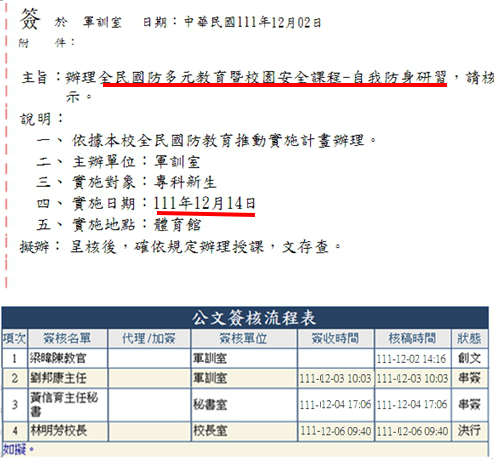 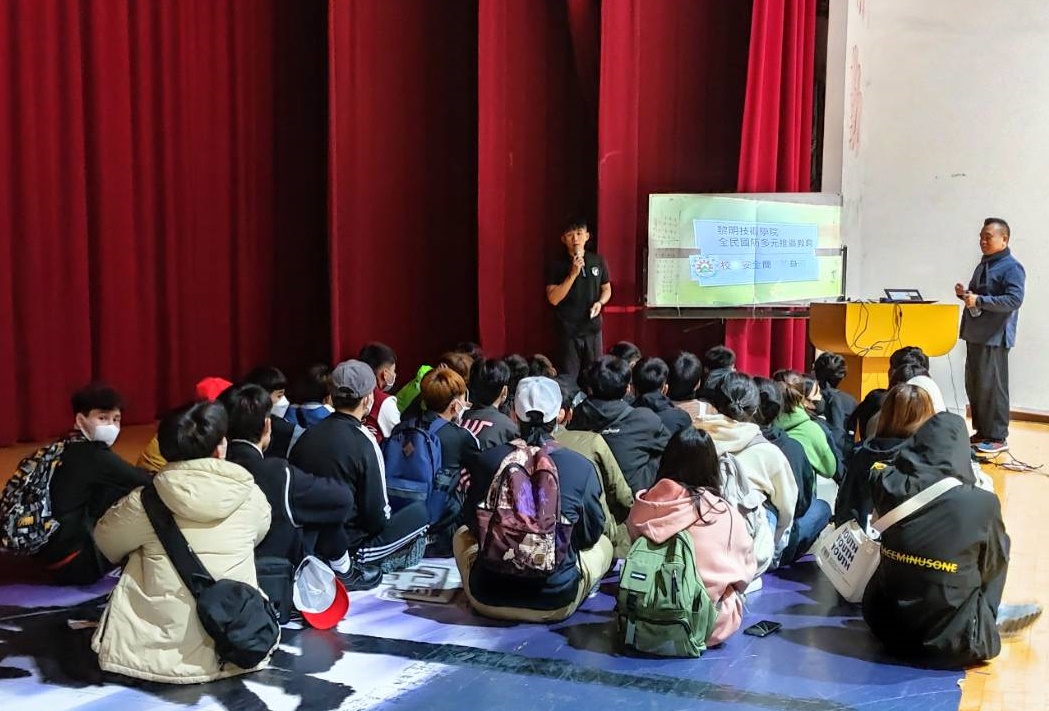 說明：國防多元課程自我防身教育簽呈說明：國防多元課程自我防身教育簽呈說明：梁教官向學生說明防身術技巧及實施原則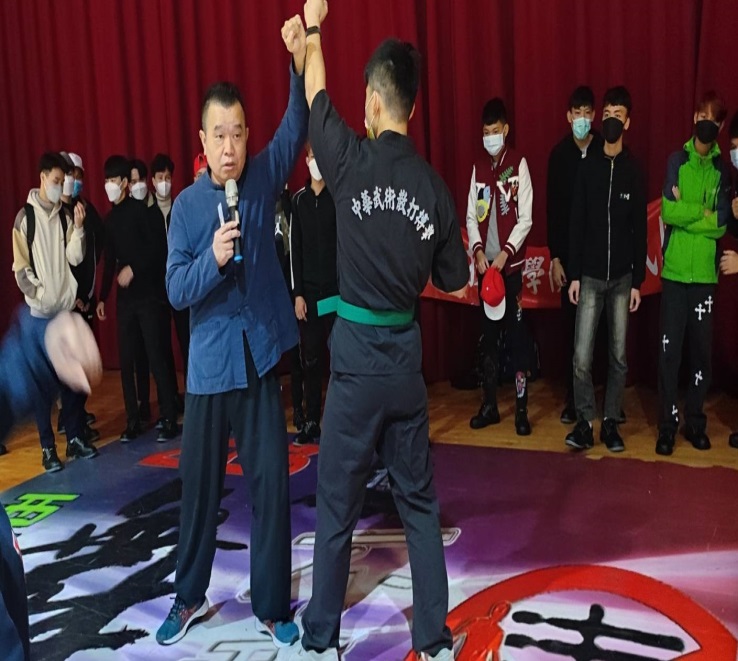 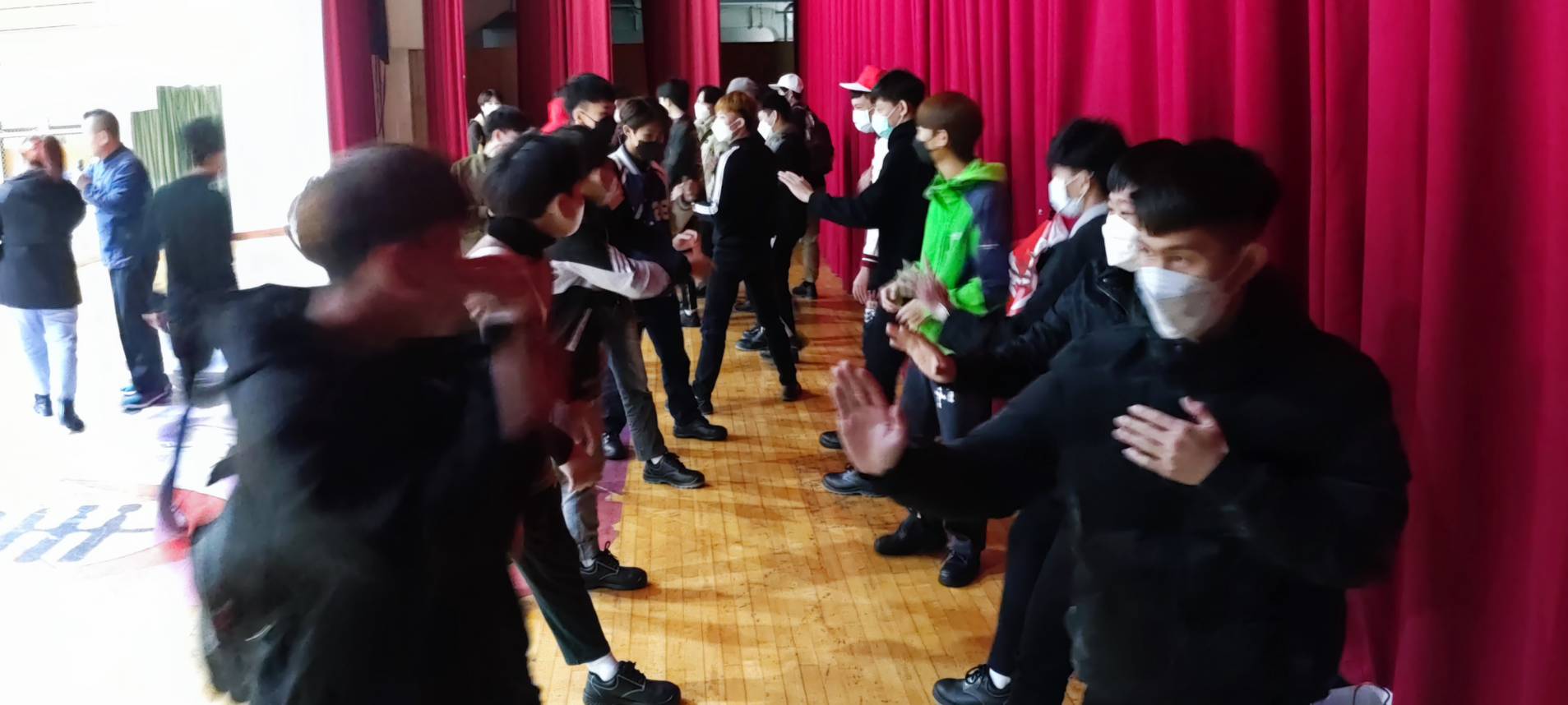 說明：朱漢屏教官向學生說明防身上擋技巧 說明：朱漢屏教官向學生說明防身上擋技巧 說明：學生實施防身互攻對練 活動主題全民國防多元教育 - 校園安全不害怕自我保護學防身全民國防多元教育 - 校園安全不害怕自我保護學防身活動日期111年12月12日111年12月12日活動地點黎明技術學院黎明技術學院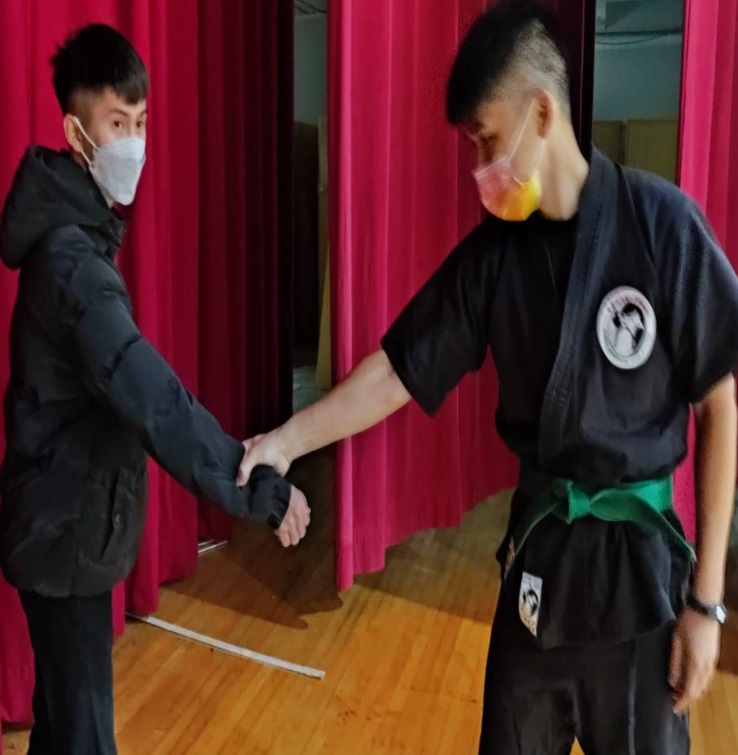 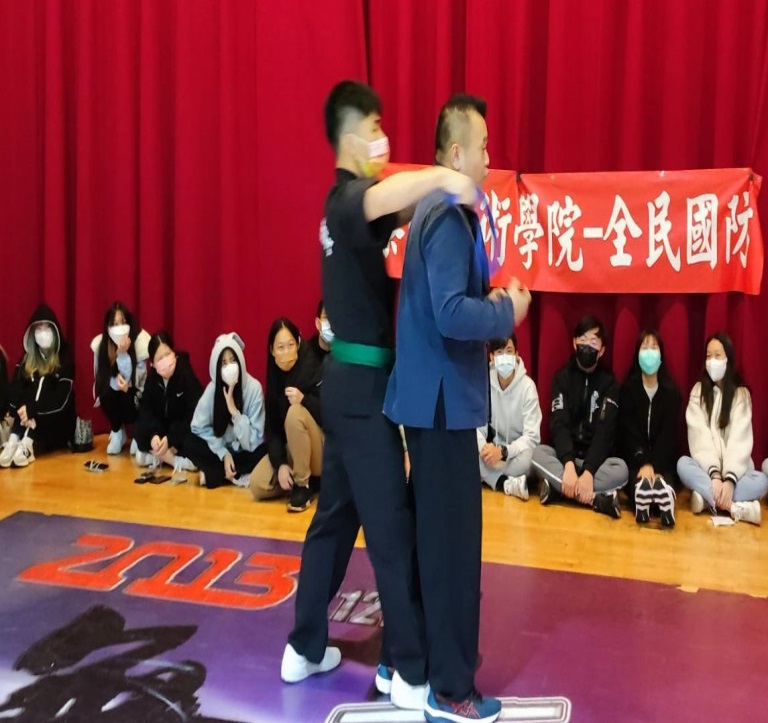 說明：梁教官指導學生掙脫術說明：梁教官指導學生掙脫術說明：梁教官與朱漢屏教官實施擒拿演練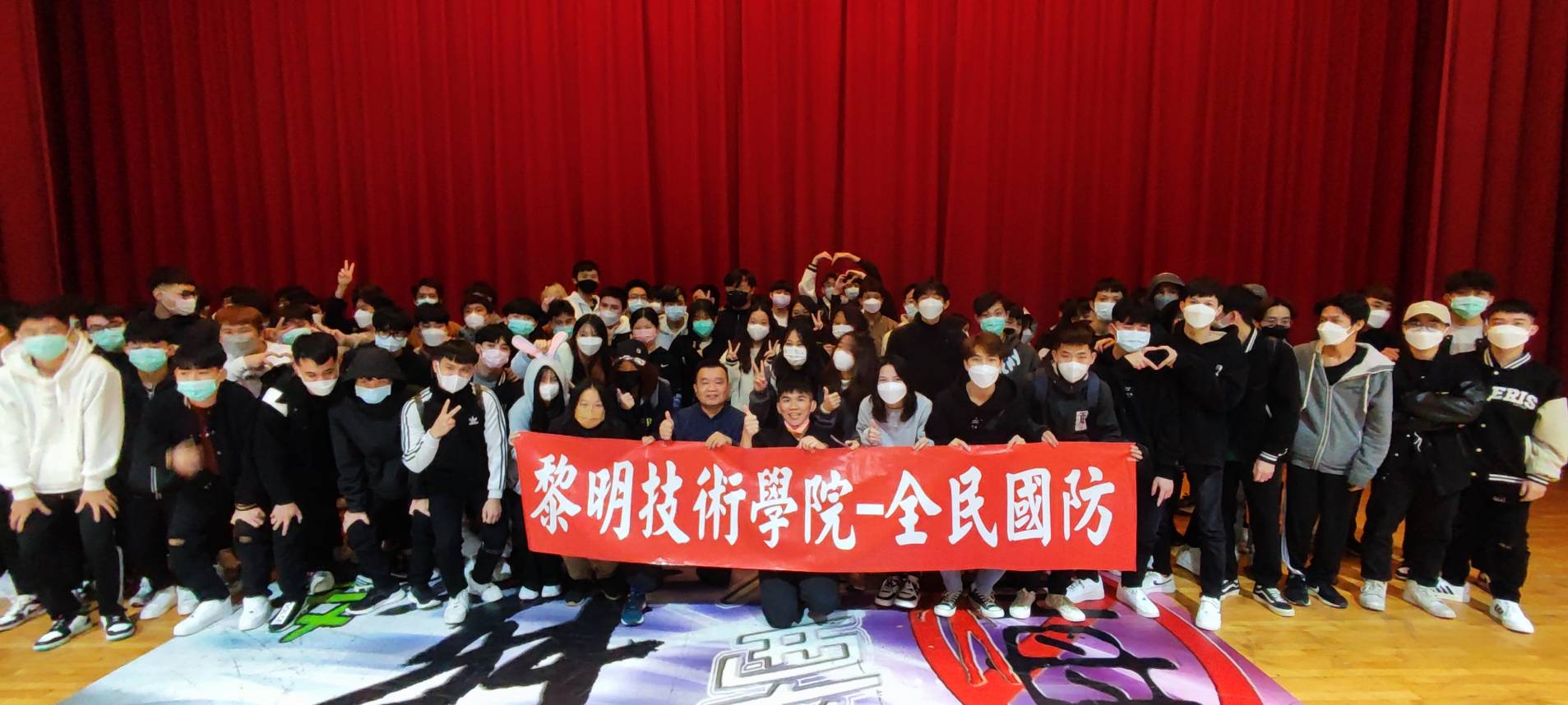 說明：梁教官與朱漢屏教官及授課學生合影說明：梁教官與朱漢屏教官及授課學生合影說明：梁教官與朱漢屏教官及授課學生合影